NOTES: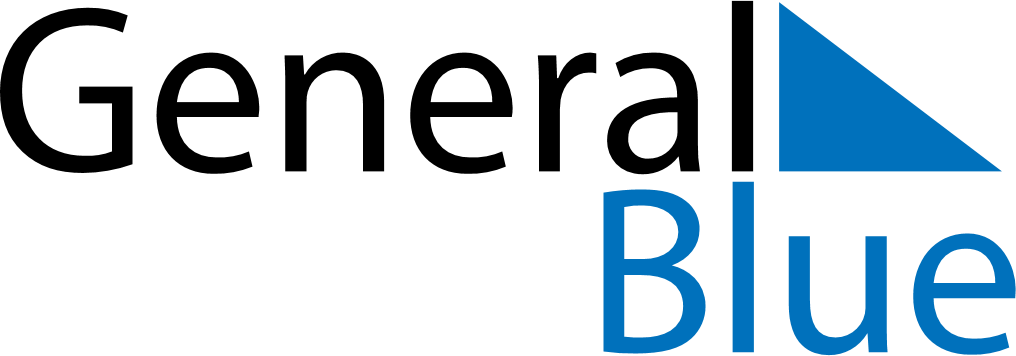 2023 – Q4   2023 – Q4   2023 – Q4   2023 – Q4   2023 – Q4   2023 – Q4   OctoberMondayTuesdayTuesdayWednesdayThursdayFridaySaturdaySundayOctober1October23345678October910101112131415October1617171819202122October2324242526272829October303131NovemberMondayTuesdayTuesdayWednesdayThursdayFridaySaturdaySundayNovember12345November67789101112November1314141516171819November2021212223242526November2728282930NovemberDecemberMondayTuesdayTuesdayWednesdayThursdayFridaySaturdaySundayDecember123December455678910December1112121314151617December1819192021222324December2526262728293031December